 Under The Fig Tree Ministries Presents: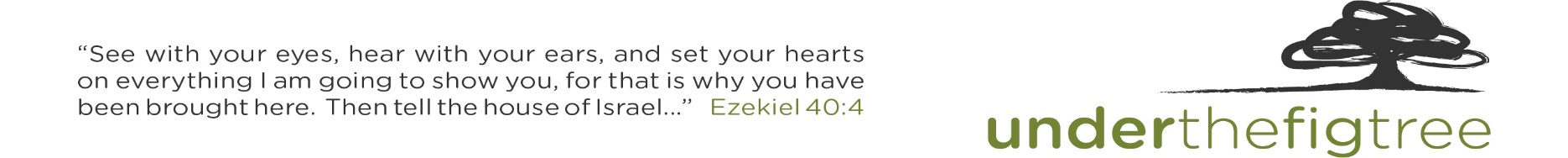 Thru the Roof – Pete’s TripEgypt and Jordan Biblical Study Tour with George DeJongJune 27 – July 09, 2024 Thursday	June	27	lv	Washington DC	Egypt Air	982	12:00nFriday	June	28							ar	Cairo	5:30a	    			Cairo – Where Stone Touches Sky			Dinner & Overnight 	Meridien Airport Hotel – Cairo – EgyptSaturday	June	29	Cairo to Aswan			lv	Cairo	Egypt Air	284	5:35p	ar	Aswan	6:55p			Dinner & Overnight	Sonesta Aswan Hotel - AswanSunday	June	30	Aswan 			Dinner & Overnight:	Sonesta Aswan Hotel - AswanMonday	July	01	Aswan/Abu Simbel			lv	Aswan	Egypt Air	147	10:40a	ar 	Abu Simbel	11:25a			lv	Abu Simbel	Egypt Air 	150	2:25p	ar	Aswan	3:10p			Dinner & Overnight:	Sonesta Aswan Hotel - AswanTuesday	July 	02	Aswan to Luxor			Dinner & Overnight	Nile River Palace Hotel - Luxor	Wednesday	July 	03	Luxor 			Dinner & Overnight	Nile River Palace Hotel - Luxor	Thursday	July 	04	Luxor to Sharm 			lv		Luxor	Egypt Air	275	3:20p	ar	Cairo  	4:30p			Dinner	Meridien Hotel			lv		Cairo	Egypt Air	28	8:50p	ar	Sharm	9:50p			Overnight:	Savoy Hotel – Sharm el SheikhFriday	July	05	The Sinai & Crossing the Red Sea				Dinner & Overnight 	Old Village Resort – Petra Saturday	July	06		Petra				Dinner & Overnight 	Dead Sea Spa Hotel – Dead SeaSunday	July 	07		Moses to Joshua, John to Jesus				Dinner & Overnight 	Dead Sea Hotel 		Dead SeaMonday	July 	08		Nothing New Under the Sun – Jerash				Dinner 	Amman Restaurant 		 			lv	Amman	Egypt Air	702		8:10p	ar	Cairo	9:40p	Tuesday	July	09	lv	 Cairo	Egypt Air	981	12:25a	ar	Washington DC	5:10a	Tour Pricing:  (Per Person Double Occupancy$5590.00 - Based on minimum 15 paid participants$950.00 Single SupplementIncludes:Economy class air from/to Washington Dulles AirportOsprey Hydration Packs with bottled water on tour   Hotel accommodations as per itineraryDaily breakfast and dinner buffetLunches on site or as indicated on itineraryBibles and Journals  Deluxe touring motor coachAll entrance feesGuide/Driver TipsPorterageBorder crossing and exit feesDoes not include:Egyptian visa (currently $30)Jordanian visa (currently $50)Ala Carte beverages ordered with mealsNOTE:  Fares are subject to additional fuel surcharges as may be assessed by Egypt Air priorto ticketing.    Payment schedule:$500.00 per person deposit due upon registration$2000.00 due April 12, 2024.Total balance due May 9, 2024.Refund Cancellation Policy:$250.00 non-refundable administrative cancellation fee.Full refund less $2,200.00 for cancellations received after April 12, 2024No refund for cancellations received after May 9, 2024.Insurance:  “TravelEx” trip insurance is available for purchase, rates and coverage can be found on their link.